Projekti 	- Project / CourseKudottujen kankaiden suunnittelu10Sidos     	- Weave structureYhdistetyt sidoksetRYHMITTÄINEN NIISINTÄLoimen pituus 	- Warp length11 metriä (8/2022)Loimen tiheys          	- Warp density10 lankaa / ends / cmLoimen lankaluku	 - Yarn count216 + 2 lankaa / ends Kaiteen/Pirran numero	 - Reed50:2Loimilangan materiaali	 - Warp material100% LI Bockens aivina 16 (tex 103)Kudelankojen materiaali	 - Weft materialsKuteen tiheys	 - Weft densitykudetta / picks / cmKaideleveys	 - Width in reed21,6 cm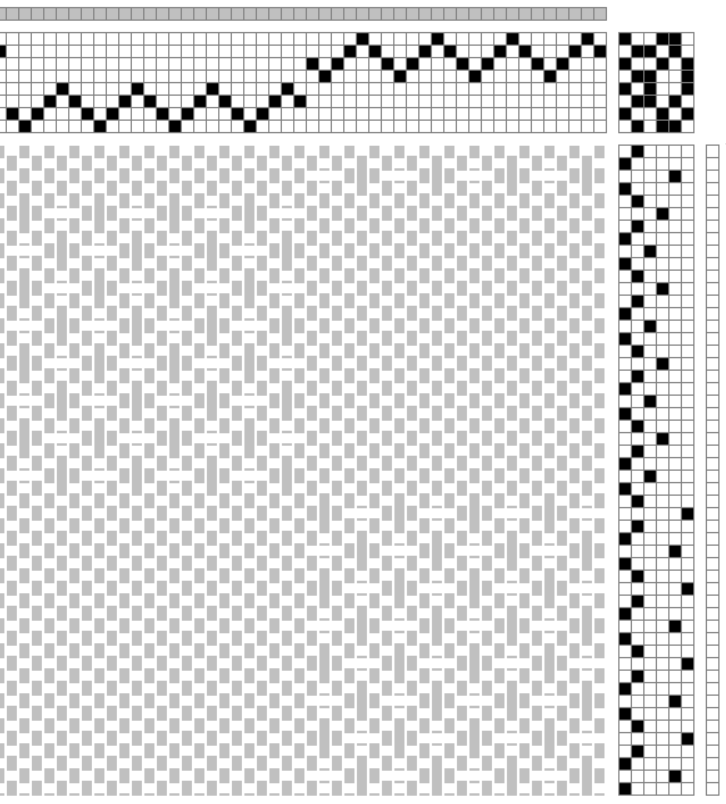 The comments:Ryhmittäinen niisintäYksi ”palkki” = 24 lankaa = 2,4 cm